IŠP - odbojkaDatum: 24. 3. 2020Vsebina ure: odbojkaUvodni del ure:Ponovimo:  OSNOVNI ELEMENTI2. Oglej si kratke filme demonstracij in reši naloge v e učbeniku za šport!Spletne povezave kopiraj in prilepi v spletni brskalnik!https://eucbeniki.sio.si/sport/index.html#page59622.html zgornji odbojhttps://www.youtube.com/watch?v=63rytcl41OE nepravilno izveden zgornji odbojhttps://eucbeniki.sio.si/sport/index.html#page59623.html spodnji odbojhttps://www.youtube.com/watch?v=jiyTtzS_5OU nepravilno izveden spodnji odbojhttps://eucbeniki.sio.si/sport/index.html#page59624.html  spodnji servishttps://www.youtube.com/watch?v=wCLM9ze49ac zgornji servishttps://eucbeniki.sio.si/sport/index.html#page59625.html 3. Priporočam: ● Še vedno vsakodnevno športno aktivnost v naravi (tek, hoja, sprehodi). Upoštevajte vsa priporočila  vlade RS in NIJZ. Na sprehodu v naravi naj te obvezno spremljajo starši. Same ne zapuščajte doma.●gimnastične vaje za ogrevanje (dinamične in raztezne, ki jih že poznaš)●krepilne g. v.:   opora na komolcih: 20 do 30 sek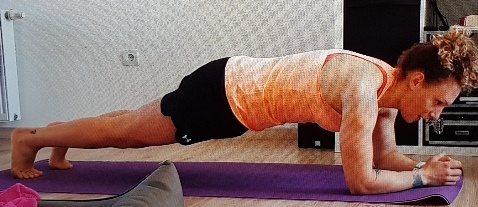   iz opore na komolcih priteguj koleno proti komolcu 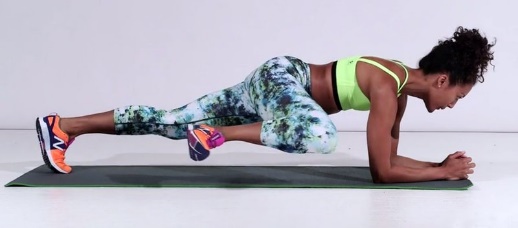                                                      (izmenično)      počep ob zidu: 20 do 30 sek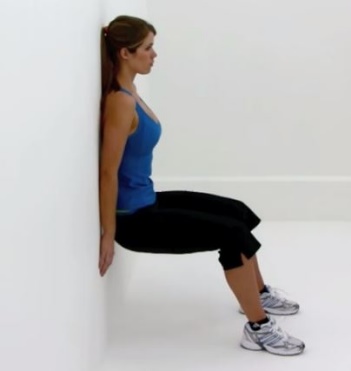 Viri:YtE učbenik za športOddaja Dobro jutroSvetovni splet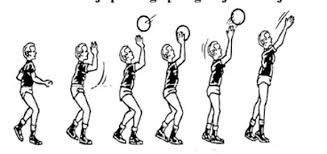 zgornji odboj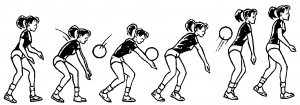 spodnji odboj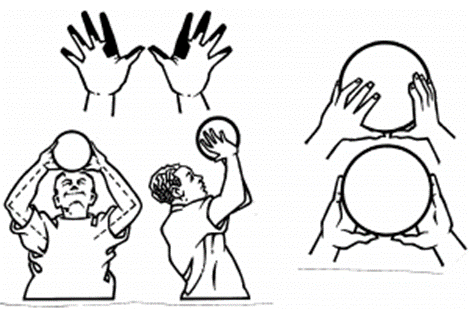 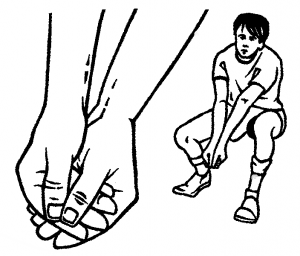 podajasprejem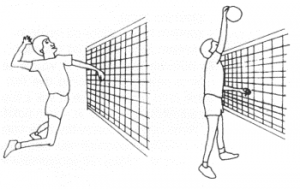 napadalni udarec blok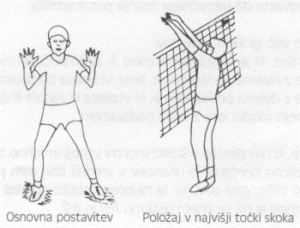 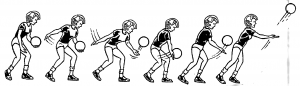 spodnji serviszgornji servis in servis iz skoka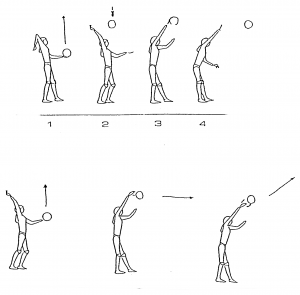 